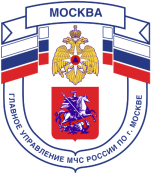 Главное управление МЧС России по г. Москве Управление по Новомосковскому и Троицкому АО2 региональный отдел надзорной деятельности и профилактической работы108841, г. Москва, г.о. Троицк, ул. пл. Верещагина д. 1 телефон: 8(495)840-99-70,E-mail: tinao2@gpn.moscow_____________________________________________________________________________Открытый огонь в лесопарковых зонах может привести к тяжёлым последствиям!Во избежание повторения лесных пожаров следует помнить, что правилами пожарной безопасности запрещается разведение костров вблизи деревьев, на лесосеках, захламлённых порубочными остатками, на торфяниках и участках с сухой травой, мхом, а также в лесопосадках.Требований к обеспечению пожарной безопасности в лесопарковых зонах и лесах немного. Выражаем надежду, что жители Троицкого административного округа не будут ими пренебрегать, особенно в такой пожароопасный летний период, ведь от этого напрямую зависит наша с вами безопасность, жизнь и здоровье!. 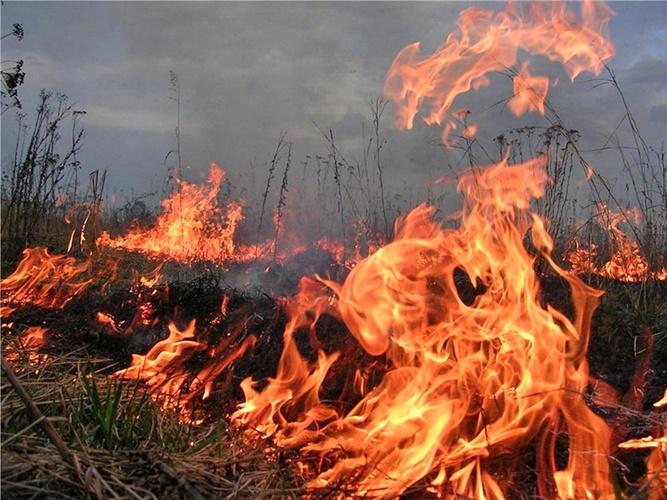 Нарушение правил пожарной безопасности в лесах влечёт наложение административного штрафа или уголовную ответственность!Телефон пожарной охраны – 101, 01 Единый телефон доверия ГУ МЧС России по г. Москве: +7(495) 637-22-22mchs.qov.ru – официальный интернет сайт МЧС России